								                    A.-Sztregován, október 29-én 1861.Kedves Bátyám!Ismét megtisztelve érzem magam. Alig eszmélek szeptemberi leveled óta, miben azt írod, hogy bár a tragédiát nyelvi és verselési módjában nehézkesnek érzed, de jeles műnek tartod. Hogy vetekedne munkám Goethe vagy Dante remekeivel? Csak reménylem, hogy így legyen. Megkaptam legutóbbi írásod az észrevételekkel, azon nyomban hozzá is fogtam az átgondoláshoz. Nehezen viselem magam, s az idő is sürget, hogy a Kisfaludy Társaság október 31-i üléséig, hol belőle egypár szakaszt olvasni kívánsz, vissza is érjenek hozzád soraim.Javításaidban kivetni valót sokat nem találok. A rossz orthográfia általad simítva van, ezért engem megróni nem tudnak, hálásan köszönöm. Az Úr első szavainak javítását is helyesnek tartom, a „S úgy összevág minden, s azt hiszem” helyett „A gép forog, az alkotó pihen” gondolatban erősebb, nyelvben tömörebb, ez a tömörség erősíti a felütést. A syntactice rossz sorok javításait könnyeden el tudom fogadni (például „S te hallgatsz, Lucifer,” helyette „S te, Lucifer, hallgatsz,” vagy „a szivem és a hon” helyette „a hon és szivem”), s azt is, amikor a jobb metrum kívánja a korrekciót.Az első hét szín textusában való változtatásaidat tudtam jobban szemügyre venni, küldöm is minél előbb hozzád, hogy párban legyenek ezek, ha a kéziraton nem változtattál semmit. Több helyen maradjon úgy, ahogy eredetileg is gondolám.  Az első színben az angyalok karának szózata a változandó világ küzdelmeire irányítja a figyelmet, „...nagy eszmék fognak lenni küzdelemben”, előre vetítve a darab kompozícióját. A „kört vesz rajta” javításod nemhogy erősíti, de gyengíti az eredeti mondatot: „S mint tavasz s tél, helyt cserélnek”. A paradicsomi jelenetben az Úr tiltásának első két sorát is tartsuk így. „Megállj, megállj, egész földet neked /Adám, csak e két fát kerüld, kerüld,” lett a javaslatod a „Megállj, megállj, egész föld a tiéd, / De ez a két magas fa átkozott,” helyett, de azt mondom, mert sok helyütt az enjambementeket kijavítád, akkor itt se legyen, s maradjon az erőteljes tiltó jelentéssel bíró átkozott szó is. Az én fülemnek igencsak idegenül hangzik két mondatod, kedves Barátom. Egyik: „dacot hánysz a tiszta égnek” (mondja Lucifer a harmadik színben Ádámnak) ahelyett: „dacolsz a tiszta égnek”. Ezt nemcsak felénk, Sztregován, hanem Pest-Budán is gyakran így hallottam: „dacolsz”, verbum activum alakban. A másik (ezt is Lucifer mondja, csak a negyedik színben): „Fölébe tollak,” a „Fölébe teszlek,” helyett. A negyedik szín végén a „Vezess, vezess, oh Lucifer, új helyemre!” helyett azt javaslod, „Vezess, vezess, új célra, Lucifer”. Átolvastam, a cél szó gyakoribb a mű első részében, legyen inkább a hely szó helyette, hiszen ez a történelmi tér és szerep változására is utal. S még két apróság: Egyiptom Ádáma így parancsolja félre a felügyelőt a rabszolga házaspártól: „Hagyjátok őt, el innét.” Itt azt javaslod, hogy az „ott” szócskát írjam inkább. Én Éva, a nő személyére teszem a nyomatékot, nem a helyre, ahol a jelenet történik, hiszen aztán ez a nő lesz az, ki felnyitja Ádám szemét. Az athéni jelenetben Éva megszólalásán kétszer is javítasz: „Miért eresztéd csak szét népedet?” helyett „Miért is oszlatád szét a hadat?”  Ez maradjon is így, de ne a „Csak láncot érdemel e csőcselék,” sor szerepeljen utána, hanem az eredeti „E hitvány nép csak békót érdemel,”. A békó szó nyomatékosabb jelentéssel bír most, hogy egy bukott harc után van nemzetünk. Maradjon így! Küldöm neked ezeket, szót váltanunk hamarosan újra kell, ha a könyv nyomását intézed.Tisztelő és szerető híved,            			Madách ImreUi.: Örvend a lelkem, Barátom, hogy irodalmi lapodhoz hívsz dolgozótársnak. Értekező írásokat álnév alatt szívesen vállalok, de irodalmi művek ismertetését ne bízd rám, messze vagyok én fővárosunktól.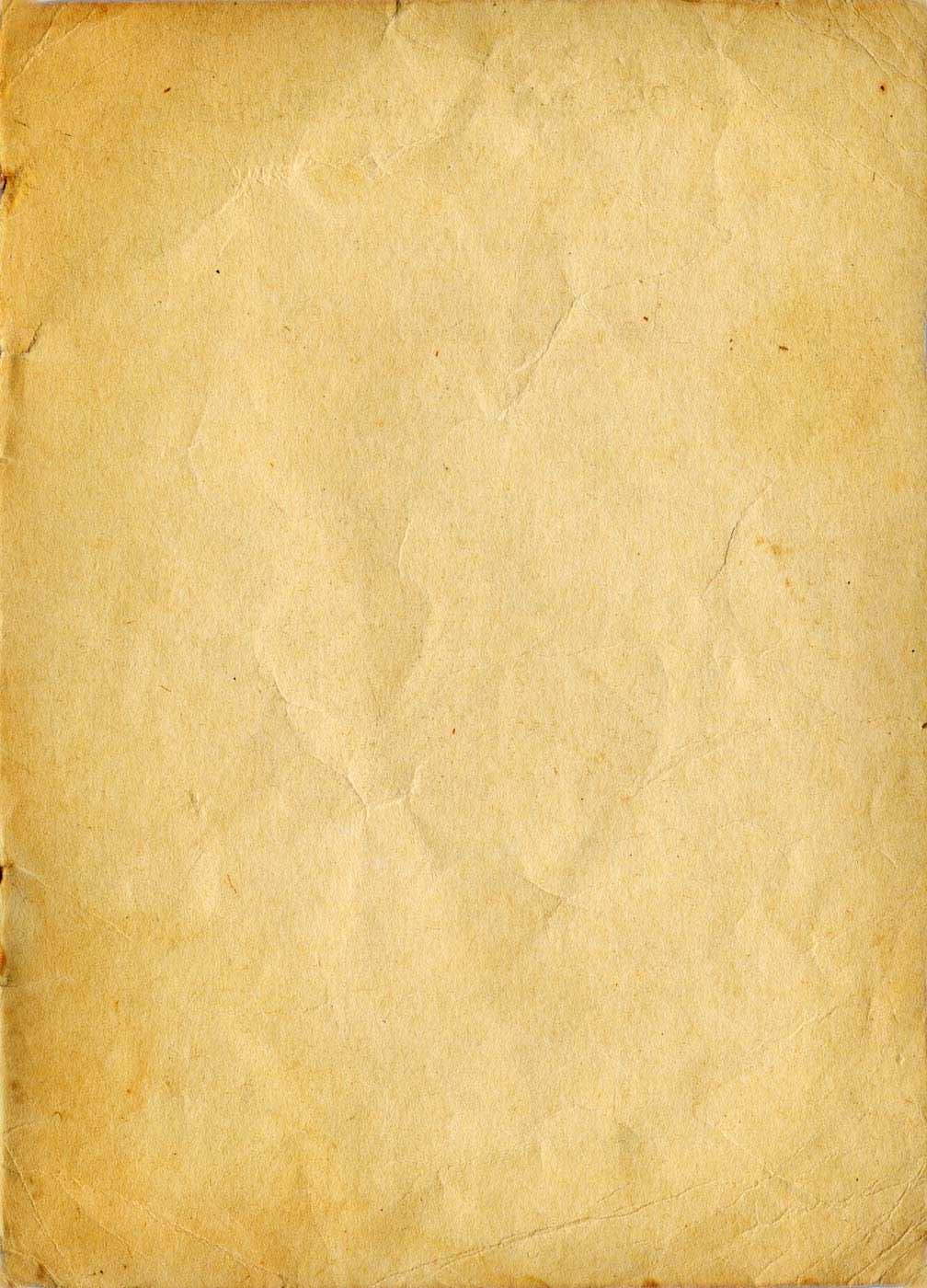 